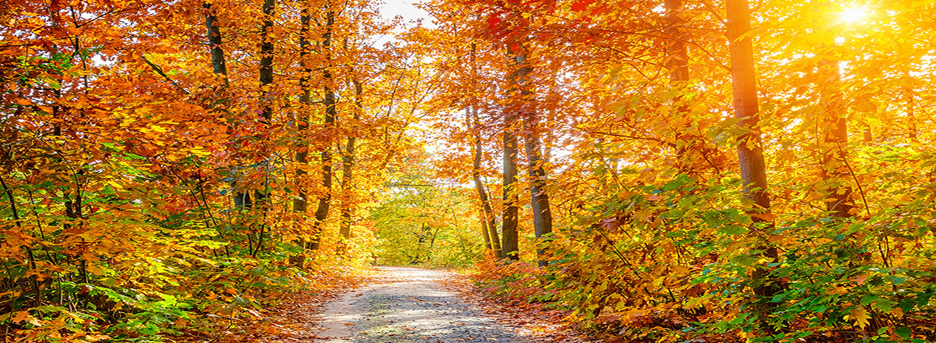 Nyhetsbrev Missing LinkHej alla!Nu har det äntligen blivit dags att utvärdera genomförandet av den nya vårdövergången som vi utvecklat tillsammans i Missing Link. Tillsammans med medarbetare på Danderyds sjukhus har interventionen finslipats, och alla har fått utbildning i samtalsmetodiken Förstå-mig-rätt. Interventionen har som övergripande syfte att patienten ska känna sig förberedd och trygg inför hemgång. Följande komponenter ingår: Information om neuroteam genom broschyr och videofilmer, dialog om “viktigt-för-mig” inför hemgång, strukturerat utskrivningsmeddelande/utskrivningssamtal, överbryggande videomöte (för patienter på geriatriken) mellan patient, neuroteam, och eventuella närstående, samt uppföljning av neuroteam utifrån ”viktigt-för-mig”. I all kommunikation mellan patient och personal används samtalsmetodiken Förstå-mig-rätt. I oktober kommer vi påbörja inklusion av patienter som vårdas för stroke på strokeenheten eller geriatriken Danderyds sjukhus och som planeras att skrivas ut till hemmet med uppföljning av neuroteam. Patienter som vårdas för stroke på Karolinska Universitetssjukhuset i Huddinge kommer att utgöra kontrollpatienter. Patienterna kommer att följas upp en vecka samt tre månader efter utskrivning. Under utvärderingen av genomförbarhet kommer Sebastian Lindblom, postdoktor i projektet, att genomföra intervjuer med patienter och medarbetare på Danderyds sjukhus. Stort tack till alla medarbetare och chefer för ert engagemang i utvecklingen och finslipningen av den nya vårdövergången!För mer information, se projektets hemsida.Projektgruppen genom Lotta Ytterberg, Mia Flink och Sebastian Lindblom 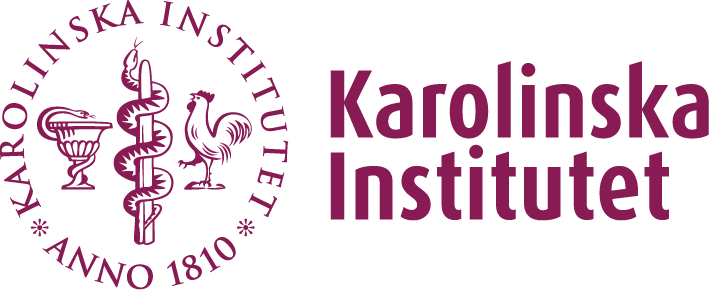 